Nachklausur 20051. Nennen Sie drei Fortbewegungstypen, die bei Einzellern vorkommen und typische Vertreter, die diese Fortbewegung zeigen!Pseudopdien (Amoebozoa); Kriechen entlang dem Boden und der Unterseite der Wasseroberfläche  Amoeba proteus(Kinetoplasta) mit einer oder mehrerer Geißeln: Gleiten, Schwimmen Trypanosoma bruceiCiliophora (Ciliata) mit Cilien: „Schreiten“ entlang des Untergrundes, Schwimmen  Paramecium caudatum2. Beschreiben Sie den Lebenszyklus des Spulwurms (Ascaris)!Weibchen legen Eier im Darm des Menschen  Ausscheidung mit KotEntwicklung der Eier zu LarvenstadienWerden vom Menschen aufgenommen   DünndarmLarve bohrt sich durch Darmwand  Blutstrom  Leber  häutet sich dort und wächst zur nächsten LarveÜber Lungenkreislauf gelangt sie in die Alveolen  nochmal häutenWanderung zu Bronchien  Luftröhre zum Kehlkopf  aushusten oder schluckenLarve kehrt in Dünndarm zurück und wächst dann zum erwachsenen Tier heran3. Beschreiben Sie den Lebenszyklus des großen Leberegels!Im Ootyp werden jeder Eizelle etwa 30 Dotterzellen beigegeben. Diese sogenannten zusammengesetzten Eier werden hier auch befruchtet.Eier verlassen Wirbeltier durch den After und gelangen ins Wasser, in welchem sie sich vom Ei zum Miracidium entwickeln und und nach einer Schnecke als Zwischenwirt „suchen“In der Schnecke findet die Vegetative Vermehrung statt, vor allem in Mitteldarmdrüse, Leber und Atemhöhle; Miracidium  Sporocyste  Redien  CercarienCercarien werden aus der Schnecke in die Umwelt entlassen und heften sich an eine Pflanze und schließen sich in eine Cyste ein (Metacercarie)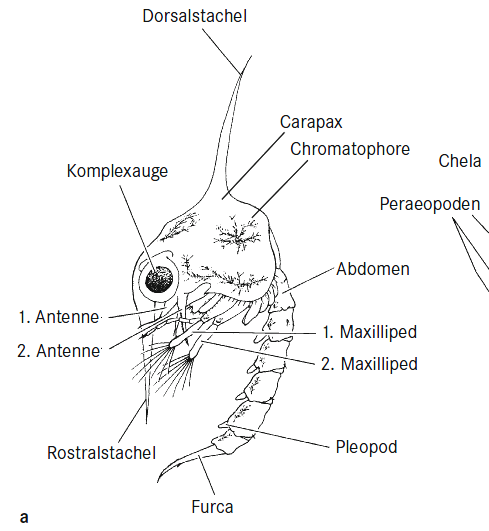 Metacercarien werden vom Endwirt aufgenommen (Wirbeltier), dort durchbohren sie die Darmwand und wandern in die Leber und Galle des Wirtes ein  sexuelle Fortpflanzung4. Skizzieren Sie eine Zoea-Larve und benennen Sie ihre Extremitäten!5. Beschreiben Sie detailliert die Fortbewegung des Regenwurms. Welche Organe sind daran beteiligt?Regenwurm: Kriechende Fortbewegung  durch Zusammenspiel eines kräftigen Hautmuskelschlauches aus Ring- und Längsmuskulatur und segmentale Coelomsäcke mit Borsten als Widerlager; Ziehharmonikaprinzip, segmental aufeinanderfolgende abwechselnde Kontraktion der Ring- und Längsmuskulatur – Vorschieben der Kopfregion und Nachziehen des restlichen Körpers; Ringmuskulatur zusammenziehen; Regenwurm wird länger  Längsmuskulatur zusammenziehen Ringmuskulatur wird wieder entspannt  Regenwurm zieht Körper nach6. Homologisieren Sie die Kopfsegmente der verschiedenen Großgruppen der Euarthropoda!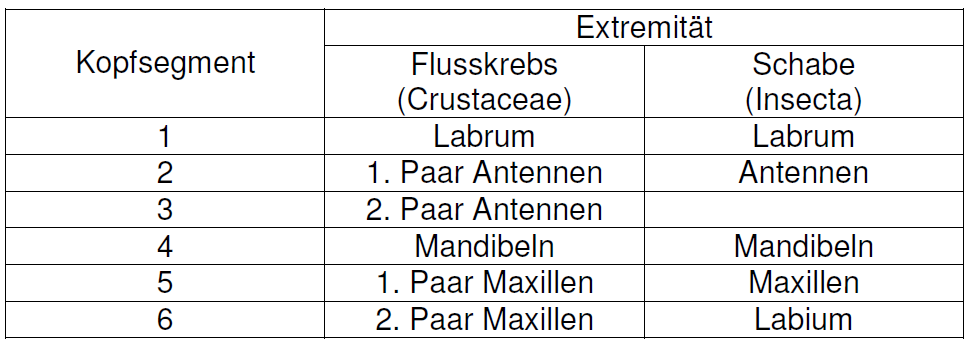 7. Welche Merkmale deuten auf eine engere Verwandtschaft zwischen Mollusken und Anneliden hin? Welcher Organismus spielt hierbei eine Schlüsselrolle?8. Beschreiben Sie vergleichend den Aufbau der Linsenaugen der Wirbeltiere und der Cephalopoden. Welche grundlegenden Unterschiede bestehen zwischen beiden?9. Skizzieren Sie das Urogenitalsystem männlicher Knochenfische, Amphibien und Säuger. Wie werden jeweils Spermien abgeleitet?10. Wie heißen die fünf Abschnitte eines Wirbeltiergehirns und welche Funktion haben sie ursprünglich?11. Nennen Sie drei Merkmale, durch die sich Schwämme von anderen Tieren (Eumetazoa) unterscheiden. Welche Rolle spielen Schwämme in Ökosystemen?12. Erläutern Sie vier mögliche Gründe für den enormen Erfolg der Insekten in der Evolution. Welche Insektenordnung ist dabei die artenreichste?13. Welche Bestandteile des Zytoskeletts kennen Sie und welche Aufgaben haben sie jeweils?14. Durch welches Merkmal sind Stütz- und Bindegewebe allgemein charakterisiert und welches Protein spielt hier generell eine wichtige Rolle? Nennen Sie drei Beispiele für Stütz- und Bindegewebe, die bei Wirbeltieren vorkommen!Kollagen spielt eine wichtige Rolle. Beispiele: Knochen, Knorpel, Fettgewebe